Publicado en CDMX el 05/10/2023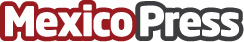 miraDry, líder de su clase en reducir la sudoración, el mal olor y el vello axilarEl sudor excesivo está presente en casi 365 millones de personas en todo el mundo y en quienes la ansiedad y la depresión son casi 3 veces mayores en personas con hiperhidrosisDatos de contacto:Flavio RiveraElefantPR5567884207Nota de prensa publicada en: https://www.mexicopress.com.mx/miradry-lider-de-su-clase-en-reducir-la Categorías: Nacional Medicina Sociedad Belleza http://www.mexicopress.com.mx